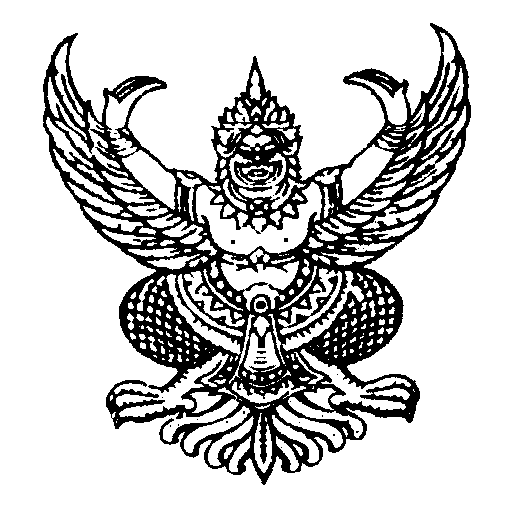 ประกาศวิทยาลัยเกษตรและเทคโนโลยีศรีสะเกษเรื่อง  การจัดตั้งกลุ่มชุมชนการเรียนรู้วิชาชีพ (PLC)กลุ่มที่……..สาขาวิชา……………………………………ประจำภาคเรียนที่…………..ปีการศึกษา………………-------------------------------------------------------------	ด้วยคณะกรรมการขับเคลื่อนกระบวนการชุมชนการเรียนรู้ทางวิชาชีพ (PLC) ระดับสถานศึกษา ประจำปีการศึกษา ๒๕๖๑ ได้รับจดทะเบียนการจัดตั้งกลุ่มชุมชนการเรียนรู้วิชาชีพไว้แล้ว วิทยาลัยฯจึงออกประกาศให้ทราบดังนี้	1.  กลุ่มชุมชนการเรียนรู้วิชาชีพลำดับที่ ………ประจำภาคเรียนที่………/……..…..	2.  กลุ่มชุมชนการเรียนรู้วิชาชีพ   สาขาวิชา……………………………………………………	3.  สมาชิกกลุ่ม		3.1……………………………………………………………………………………………………………….3.2……………………………………………………………………………………………………………….3.3……………………………………………………………………………………………………………….3.4……………………………………………………………………………………………………………….4.  ผู้เชี่ยวชาญประจำกลุ่ม…………………………………………………………………………………………5.  ผู้บริหาร………………….…………………………………………………………………………………………6.  สถานที่ประชุมกลุ่ม    ห้อง…………………………………อาคาร………………………………………7.  วันเวลาประชุมกลุ่ม    วัน……………………………………เวลา…………...……………………………	จึงประกาศมาเพื่อทราบโดยทั่วกัน		ประกาศ ณ วันที่…………………………………………………..                                                            (…………………………………………)                                                 ผู้อำนวยการวิทยาลัยเกษตรและเทคโนโลยีศรีสะเกษ